Język angielski -  klasa 6 -  nauczyciel Anna Kowalczyk – 06-08.04.2020 r.Subject:  Computers and technology.Poznajemy słownictwo związane z komputerami i technologią . Ćwiczymy zdania mówiące o przeszłości i teraźniejszości.Zobacz lekcję związaną z tematem: https://vod.tvp.pl/video/szkola-z-tvp-klasa-6,jezyk-angielski-3042020-lekcja-3,47346026Poćwicz wymowę i utrwal poznane słownictwo: https://learnenglishteens.britishcouncil.org/vocabulary/beginner-vocabulary/technologyZadanie 1: Narysuj komputer i zaznacz 10 rzeczy, które potrafisz nazwaćSubject: : Zwyczaje związane ze Świętami Wielkanocnymi w Wielkiej Brytanii.AngliaAnglicy z okazji świąt mają aż cztery dni wolnego. Z reguły czas ten wykorzystują na zakupy i wyjazdy za miasto. Na wyjazdy przygotowuje się ogromne kosze z przysmakami. Tradycją już jest rozdawanie przez królową pensów. W Wielki Piątek królowa brytyjska obdarowuje ludzi specjalnie na tę okazję wybitymi monetami. W niedzielny poranek dzieci raczone są dużą ilością czekoladowych jajek, często z różnego rodzaju nadzieniem. Tak samo jak w Ameryce, tak na wyspach do tradycji należą zawody w turlaniu jajek czyli Egg Rolling, a turyści mogą podziwiać występy kapel ludowych.Czy Easter Bunny przynosi prezenty?Easter Bunny, czyli zajączek wielkanocny to symbol świąt na Wyspach Brytyjskich. Dzieci wierzą, że to właśnie on chowa czekoladowe jajeczka w ogrodzie przed uroczystym „egg hunt”. Polowanie na jajka odbywa się w niedzielny poranek. Z utęsknieniem oczekują go dzieci, ponieważ osoba, która odnajdzie największą ilość jajek, zostaje okrzyknięta zwycięzcą, a ponadto będzie mogła zjeść najwięcej słodyczy. Easter Bunny przypomina zimowego Mikołaja, który ocenia, czy dzieci zasłużyły sobie na prezenty. Obecnie występuje raczej jako postać stworzona do celów komercyjnych i kojarzy się ze sprzedażą czekoladowych jajek, pluszaków i zabawek.Zobacz jak obchodzi się Wielkanoc w Wielkiej Brytanii: https://www.youtube.com/watch?v=onFF6NVwEeUZadanie 2 Mam nadzieję, że pamiętasz piosenkę: https://www.youtube.com/watch?v=2_W-jAuzUhYJeżeli ktoś ma ochotę otrzymać fajną ocenę śpiewając tę piosenkę to zapraszam !(dla chętnych)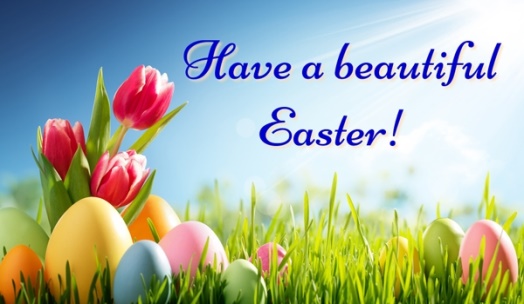 Proszę pamiętaj o podpisaniu wykonanej pracy : imię + nazwisko + klasa.Powodzenia!